Итоговая контрольная работа по информатике учени___ 6___классафамилия, имя__________________________________________Вариант 1Любая часть окружающей действительности, воспринимаемая человеком, как единое целое, - это объектпризнак объектамножествоинформатикаМножество – это …какое-то количество объектов, которые объединены одним именем.несколько элементов, каждый из которых имеет свое имя.какое-то количество объектов.объекты.Укажите имя, которое является общим.Малина.Миша.Книга.Васька.Дайте определение понятию "файл".Файл – это значок на рабочем столе.Файл – это информация, которая хранится в памяти компьютера как единое целое и имеет свое название – имя файла.Файл – это текстовый документ.Соотнесите типы файлов с их расширениями. Соедините линиейУкажите верное выражение.1 бит = 8 байт1 Кбайт = 1000 байта1 Гбайт = 1024 МбайтСколько  бай в слове ИНФОРМАТИКА? Ответ: ______ битПрограммное обеспечение – это…совокупность всех устройств компьютера. Базовая комплектация содержит следующие функциональные блоки: системный блок, монитор, клавиатура, мышь.набор всех установленных на компьютере программ. На каждом компьютере этот набор может быть различным. Это зависит от сферы деятельности человека.система текстовых, графических, музыкальных, видеофайлов и так далее.Анализ – это…мысленное объединение однородных объектов.мысленное разделение объекта на составные части или выделение признаков объекта.мысленное отделение необходимых в определенной ситуации признаков объекта от ненужных.мысленное соединение в единое целое частей объекта или его признаков.Обобщение – это…мысленное объединение однородных объектов.мысленное разделение объекта на составные части или выделение признаков объекта.мысленное отделение необходимых в определенной ситуации признаков объекта от ненужных.мысленное соединение в единое целое частей объекта или его признаков, полученных в процессе анализа.Продолжите предложение "Натуральная (материальная) модель – это…".уменьшенная или увеличенная копия, которая воспроизводит только внешний вид объекта моделирования.уменьшенная или увеличенная копия, которая воспроизводит внешний вид объекта моделирования, его структуру или поведение и состоит из материи.увеличенная копия, которая воспроизводит внешний вид объекта моделирования и его структуру.Укажите все примеры информационных моделей:муляж яблока;выкройка фартука;график зависимости расстояния от времени;карта;макет здания;манекен;схема метро.Что такое алгоритм?Конечная последовательность шагов в решении задачи, приводящая от исходных данных к требуемому результату.Набор действий в течение определенного периода времени.Текст, содержащий сведения об объекте.Укажите верную последовательность действий при сборе на прогулку. (Укажите порядок следования всех 5 вариантов ответа):__ Узнать погоду__ Закрыть дверь __ Открыть дверь__ Выйти из дома__ ОдетьсяДайте определение понятию "Алгоритм с циклами".Алгоритм с циклами - это алгоритм, содержащий определенные команды. Алгоритм с циклами - это алгоритм, содержащий команды, которые повторяются, пока выполняется заданное условие. Алгоритм с циклами - это алгоритм, содержащий команды, которые выполняются если истинно заданное условие. Решите задачу табличным способом.В кафе встретились три друга: скульптор Белов, скрипач Чернов и художник Рыжов. «Замечательно, что у одного из нас волосы белые, у другого черные, а у третьего рыжие волосы, но ни у кого волосы не соответствуют фамилии», - заметил черноволосый. «Ты прав», - сказал Белов. Какого цвета волосы у художника?Ответ: _______________________Что получится в результате действий исполнителя Чертежник по следующему алгоритму: 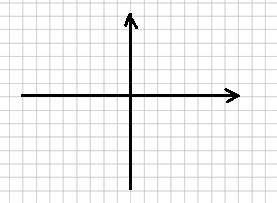 нач сместиться в точку (1, 1)нц 3 раз  опустить перо сместиться на вектор (1, 3) сместиться на вектор (1, -3) сместиться на вектор (-2, 0) поднять перо сместиться на вектор (3, 0) кц конРасширения графических файлов.wav, .mp3, .mid.Расширения текстовых файлов.bmp, .jpg, .gif.Расширения звуковых файлов.doc, .docs, .rtf.